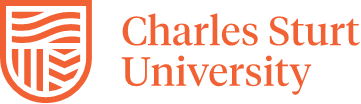 Thesis titleNameQualificationsSubmitted to Charles Sturt University in partial fulfilment of the requirements for the (degree name ie Prof Doctorate)School of (name)Faculty of (name)Month, Year